الاسم الأول: 	 	الاسم الأخير: 	الصيغة التي تود أن تُخاطَب بها (صيغة المذكر أو المؤنث أو غير ذلك): 	الهاتف: 		 البريد الإلكتروني: 	العنوان البريدي (اختياري): 	في أي منطقة من مقاطعة مولتنوماه تقيم: (multco.us/multnomah-county/find-your-multnomah-county-district) 𝥁 المنطقة 1 	𝥁 المنطقة 2	𝥁 المنطقة 3	𝥁 المنطقة 4	𝥁 لا أعيش في مقاطعة مولتنوماه المهنة/ مكان العمل (إن وجد): 	هل سبق لك أن عملت في أي مجالس أو لجان أو هيئات أخرى في مقاطعة مولتنوماه؟ يُرجى ذكرها أدناه.اسم المجلس أو اللجنة أو الهيئة		سنة التعيين		سنة انتهاء التعيينيُرجى ذكر أي تضارب محتمل في المصالح بينك وبين أي إدارة من إدارات المقاطعة، إن وجد. على سبيل المثال، إذا كنت موظفا أو عضوا في مجلس إدارة منظمة تتلقى تمويلا من المقاطعة أو لها عقود مع المقاطعة.أنا مستعد، في حالة اختياري، لاتباع سياسات لجنة المشاركة المجتمعية وإجراءاتها، والمشاركة في الاتفاقات المجتمعية التي تضعها اللجنة، والموافقة على تلك الاتفاقات، وأنا وقادر على ذلك. ◻ نعم	◻ لاأسئلة الطلب يُرجى استخدام هذه المساحة للرد على الأسئلة الآتية، ويمكنك استخدام أوراق إضافية إذا لزم الأمراتصل بمكتب المشاركة المجتمعية إذا كنت ترغب في توضيح أي سؤال أو إعادة صياغته 1. لماذا ترغب في الانضمام إلى لجنة المشاركة المجتمعية؟ ما الرؤية أو الخبرة أو المهارات التي تأمل أن تضيفها إلى المجموعة؟2. صف إحدى المرات التي كنت فيها ضمن مجموعة تعمل على تحقيق هدف مشترك. ما الصعوبات التي واجهتها عند العمل ضمن مجموعات تقتضي قيمها الأساسية إشراك الجميع، والعمل معًا رغم الاختلافات، وتحقيق الإنصاف؟ وكيف تعاملت مع هذه التحديات؟3. تلتزم لجنة المشاركة المجتمعية بإزالة العوائق التي تحول دون مشاركة المجتمعات التي لم تكن عادة ممثلة بالقدر الكافي في عملية اتخاذ القرارات في المقاطعة. صف تجاربك مع المجتمعات المحلية التي كانت فيما مضى مُهمَّشة ومُمثَّلة تمثيلاً ناقصًا (ومنهم السود والسكان الأصليون وغيرهم من الأشخاص ذوي البشرة الملونة وذوي الدخل المنخفض والمشردين والمهاجرين والريفيين، إلخ).4. ما أهم ثلاثة عوائق تحول دون المشاركة المدنية والمشاركة المجتمعية في اتخاذ القرارات في المقاطعة، في رأيك؟ يُرجى تقديم ملخص عن عملك وتجربتك التطوعية. ويمكنك تقديم رد مكتوب أو إرفاق سيرة ذاتية. إذا كنت ترغب في إرسال سيرة ذاتية منسقة، فيمكنك إرفاقها بهذا الطلب أو إرسالها بالبريد الإلكتروني إلى community.involvement@multco.us.هل هناك أي شيء آخر تريد أن نعرفه عنك وعن تجربتك ورغبتك في الانضمام إلى لجنة المشاركة المجتمعية؟أسئلة اختيارية الأسئلة التالية اختيارية، ويستخدمها مكتب المشاركة المجتمعية لتتبُّع فعالية جهودنا الإعلامية. ولن تؤثر إجابات هذه الأسئلة على التقييم. يُرجى الإجابة عن أي عدد منها بالقدر الذي يحلو لك. لن تكون الردود الفردية متاحة في السجلات العامة. ما سنك:◻أقل من 18	◻18-24 	◻25-34 	◻ 35-44	◻45-54◻55-64	◻ 65-74	◻أكثر من 75	◻ أمتنع عن الإجابةما جنسك (يرجى اختيار جميع الخيارات المناسبة):𝥁 ذكر	𝥁 أنثى	𝥁 متوافق الجنس𝥁 متحولة إلى الأنوثة	𝥁 متحول إلى الذكورة	𝥁 غير ثنائي𝥁 غير متأكد أو متردد	𝥁 أمتنع عن الإجابة 	𝥁 غير ذلك: ما العبارات المناسبة مما يلي التي ترى أنها تصف هويتك العرقية و/أو الإثنية (اختر كل الخيارات المناسبة):𝥁 أمريكي من أصل هندي أو من سكان ألاسكا الأصليين	𝥁 آسيوي أو أمريكي من أصل آسيوي𝥁 أسود أو أمريكي من أصل أفريقي أو أفريقي 	𝥁 من أصل أسباني أو لاتيني𝥁 من السكان الأصليين لهاواي أو جزر المحيط الهادئ 	𝥁 من الشرق الأوسط و/أو شمال أفريقيا𝥁 أبيض أو سلافي أو أوروبي 	𝥁 أمتنع عن الإجابة𝥁 غير ذلك: حجم الأسرة (الأشخاص الذين يعيشون معك):	1	2	3	4	5 	6	7	8+الدخل التقريبي للأسرة (في السنة): ◻أقل من $30,000	◻$30,000- $59,999	◻ $60,000 - $89,000 ◻$90,000-199,999	◻ أكثر من $200,000	◻أمتنع عن الإجابة ما أفضل وصف لسكنك الحالي؟ يُرجى اختيار جميع الخيارات المناسبة.𝥁 إيجار	𝥁 ملك 𝥁 منزل	𝥁 شقة مزدوجة (دوبلكس) 	𝥁 شقة في مبنى مملوك لساكنيه (كوندو) 𝥁 منزل متنقل	𝥁 سيارة، مركب 	𝥁 مأوى	𝥁 بلا مأوى 𝥁 أمتنع عن الإجابة	𝥁 غير ذلك:يرجى إرسال هذا الطلب بعد ملئه إلى: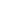 مكتب المشاركة المجتمعية 501 SE Hawthorne Blvd., Suite 192 • Portland, Oregon 97214البريد الإلكتروني: community.involvement@multco.us 